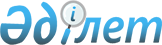 О внесении изменений и дополнений в некоторые решения Правительства Республики Казахстан
					
			Утративший силу
			
			
		
					Постановление Правительства Республики Казахстан от 23 мая 2005 года N 495. Утратило силу постановлением Правительства Республики Казахстан от 5 августа 2021 года № 527,
      Сноска. Утратило силу Постановлением Правительства РК от 05.08.2021 № 527 (вводится в действие со дня его подписания и подлежит официальному опубликованию).
      В соответствии с  Кодексом  Республики Казахстан от 12 июня 2001 года "О налогах и других обязательных платежах в бюджет" (Налоговый кодекс), Законами Республики Казахстан от 16 июля 1999 года  "О государственном регулировании производства и оборота этилового спирта и алкогольной продукции"  и от 12 июня 2003 года  "О государственном регулировании производства и оборота табачных изделий"  Правительство Республики Казахстан  ПОСТАНОВЛЯЕТ: 
      1. Внести в некоторые решения Правительства Республики Казахстан следующие изменения и дополнения: 
      1) (утратил силу постановлением Правительства РК от 31.12.2008 N 1349 (вводится в действие с 01.01.2009); 


      2) в  постановление  Правительства Республики Казахстан от 8 августа 2003 года N 792 "О маркировке отдельных видов подакцизных товаров марками акцизного сбора" (САПП Республики Казахстан, 2003 г., N 32, ст. 320): 
      в заголовке, преамбуле и тексте слова "марками акцизного сбора", "марок акцизного сбора" заменить словами соответственно "акцизными марками", "акцизных марок"; 
      пункты 3 и 4 дополнить подпунктом 1-1) следующего содержания: 
      "1-1) конкурсными управляющими, реализующими имущество (активы) банкрота с 1 сентября 2005 года;"; 
      в пунктах 5 и в абзаце третьем пункта 6 после слов "производители" и "производителей" дополнить словами соответственно ", конкурсные управляющие, реализующие имущество (активы) банкрота," и ", конкурсных управляющих, реализующих имущество (активы) банкрота,"; 
      в пункте 8 слова "производства и обращения отечественных производителей и импортеров алкогольной продукции и табачных изделий" заменить словами "лиц, указанных в пункте 3 настоящего постановления"; 
      3) (утратил силу постановлением Правительства РК от 31.12.2008 N 1349 (вводится в действие с 01.01.2009). 


      2. Настоящее постановление вводится в действие со дня его первого официального опубликования. 
					© 2012. РГП на ПХВ «Институт законодательства и правовой информации Республики Казахстан» Министерства юстиции Республики Казахстан
				
Премьер-Министр  
Республики Казахстан  